Спортивная неделя «Летняя Олимпиада – 2013»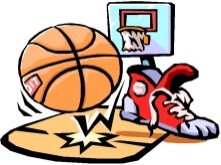 Коммуникативная деятельностьПознавательно-исследовательская деятельностьПродуктивная деятельностьЧтение художественной литературыИгроваядеятельностьТрудовая деятельностьДвигательная деятельностьМузыкально-художественная деятельностьПонедельник«Открытие олимпиады»Беседа «Виды спорта»Цель Расширять знания детей о различных вида спортаПросмотр презентации «История олимпийских игр»Развлечение на улице «Открытие Олимпиады»- Стих. А.Барто «Мама болельщица»-Декламирование спортивных стихов (перекличка) на празднике- П/и «Вороны и воробьи» (бег)- П/и «Сильный удар» (прыжки)- П/и «Догони мяч» (метание)-Игра  м/п «Улитка»Подготовка спортивного оборудования, спортивных костюмовУтренняя гимнастикаОздоровительный бег - Исполнение песни «Физкульт-Ура!» (муз. Ю.Чичкова, сл.З.Петровой)Вторник«Соревнования по бегу»Ситуативный разговор на тему «Движение – основа жизни»Цель.Формировать представление о значении двигательной активности в жизни человека»Решение проблемной ситуации «Как  помочь Незнайке стать здоровым»- Изготовление спортивного оборудования из бросового материала  «Поймай шарик»- Вечер загадок о спорте- Заучивание стих. о закаливании автор Т.Семисынова - П/и «Кролики» (лазанье)- П/и «Ударь не глядя»  (элементы футбола)- П/и «Переселение лягушек» (прыжки)- Игра м/п «Один-двое»- Настольная игра «Футбол»Совместно со взрослыми изготовление настольной игры «Футбол» из бросового материалаУтренняя гимнастикаОздоровительный бегСпортивные соревнования по бегу на дистанцию 30м.Слушание песен о спорте:«Трус не играет в хоккей»,«Если хочешь быть здоров-закаляйся»- из к/ф  «Первая перчатка»Среда«Соревнования в прыжках в длину с места»Беседа  «Советы доктора Айболита»Цель.Формирование представлений о возможностях традиционного, лекарственного и нетрадиционного оздоровления организма.Дид/игра «Виды спорта»Цель. Закреплять умение классифицировать спортсменов по видам спортаКонструирование из бумаги: «Спортивный самолет»Цель:Упражнять детей в склеивании цилиндра, нарезании узких полос, срезании углов по прямой линии- Чтение рассказа «На катке» В.А.Осеева-П/и «Невод» (бег)- П/и «На драку собаку» (метание)- П/и «Медведи и пчёлы» (лазанье)- Игра м/п «Круговорот»Подготовка материалов для конструирования из бумагиУтренняя гимнастикаОздоровительный бегСоревнования в прыжках:«Кто дальше прыгнет»;подвижные игры на прогулкеПение песни «Все спортом занимаются»(муз.Туманян Е.сл. Викторова В.)Четверг«Соревнования по метанию»-Беседа «Правила спортивных игр»Цель. Расширение кругозора детей в области спортивных игр- Рассказы детей о спортивных увлеченияхИсследование мячей (резиновые, пластмассовые, тряпичные, кожаные, шерстянные)Рисование:«Парусники-спортивная регата на Волге»Цель:Продолжать развивать способность к изодеятельности(чувство формы цвета композиции), воображение, творчество- Разучивание речёвок к празднику- П/и «Зайцы и морковка»  (прыжки)- П/и «Медведь, что ешь?» (бег)- П/и «Пожарные на учении» (лазанье)- П/и «Рыбки» (ходьба)- Настольная игра «Шашки»Уборка спортивной площадкиУтренняя гимнастикаОздоровительный бегСоревнования по метанию в цель: «Кто самый меткий»Разучивание спортивных частушекПятница«Закрытие Олимпиады»Беседа о спортивных достижениях нашей страныЦель.Поддержание интереса  детей к различным видам спорта;обогащение представления  о них, об олимпийских победахРешение проблемной ситуации «Почему нельзя играть с мячом возле дороги»  (чтение рассказа)Рисование «Мама, папа, я – спортивная семья»Развлечение «Закрытие Олимпиады»Чтение пословиц о спорте- П/и «Дракон»  (метание)- П/и «Прыгуны» (прыжки)- П/и «Лисы и зайцы» (бег)- Игра м/п «Ворота»Посильная помощь взрослым в украшении спортивной площадкиУтренняя гимнастикаОздоровительный бегПение спортивных песен, частушек, исполнение танцевально-ритмических движений